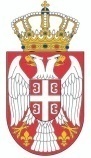 РЕПУБЛИКА СРБИЈАОПШТИНА РАЧАОпштинска управаБрој: 404-112/2021-III-01Дана: 02.12.2021 годинеР а ч аНа основу члана 89. Правилника о набавкама општине Рача                                                          ( "Службени глaсник  општине Рача", број 31/2020 ) лице овлашћено за спровођење поступка  упућује :ПОЗИВ ЗА ПОДНОШЕЊЕ ПОНУДЕПоштовани,Позивамо Вас да у поступку набавке услуга  - Израда стратегије безбедности саобраћаја на путевима општине РачаПопуњен, потписан и печатом оверен образац понуде се доставља у оригиналу на адресу  општинску управе Рача, Карађорђева 48, 34210 Рача,  Са понуђачем са најповољнијом понудом ће се након истека  рока за подношења понуде приступи закључењу Уговора.Рок достављања понуде је 09.12.2021 година до 10 часова, a отварање понуда је у 10,15 часова Начин достављање понудеПонуда се може доставити поштом или лично на писарницу Општинске управе Општине Рача, и мора стићи до последњег дана рока без обзира на начин на који је послата, на адресу Карађорђева 48,  34210 РачаКритеријум за доделу УговораНајнижа понуђена ценаПотребни услови: - Да понуђач располаже неопходним пословним  капацитетомДа је у претходне три године                            (2018,2019, 2020) урадио најмање две Стратегије безбедности саобраћаја за локалне самоуправе Обавезни елементи понуде:Образац понуде са спецификацијом коју достављамо у прилогу;Потврда наручиоца о реализацији уговора за извршене уговоре  о изради са локалним општинским/градским управама Стратегије безбедности саобраћаја за локалне самоуправе  Особа за контактСтевановић Јелена ; jelena.stevanovic@raca.rs